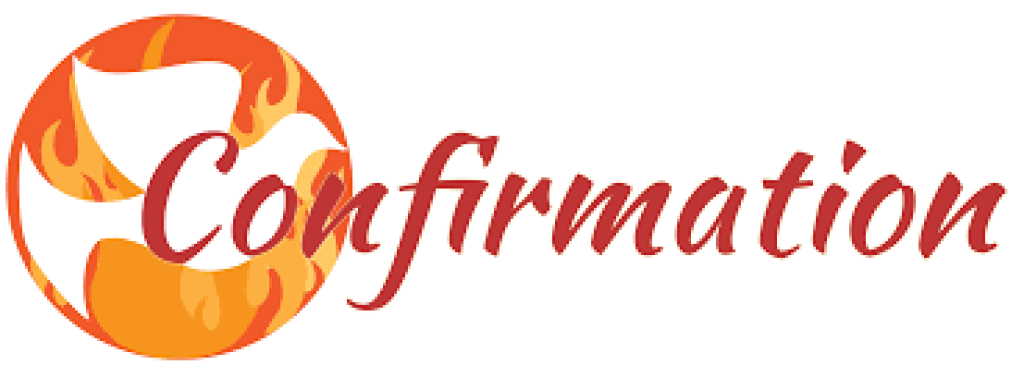 At Home ProgramWeek # 16 January 14, 2024For I know well the plans I have in mind for you—oracle of the LORD—plans for your welfare and not for woe, so as to give you a future of hope. - Jeremiah 29:11Gospel…Mark 1:14-20…Jesus Calls His FollowersAfter John had been arrested, Jesus came to Galilee proclaiming the gospel of God:15 “This is the time of fulfillment. The kingdom of God is at hand. Repent, and believe in the gospel.”16  As he passed by the Sea of Galilee, he saw Simon and his brother Andrew casting their nets into the sea; they were fishermen.17 Jesus said to them, “Come after me, and I will make you fishers of men.”18 Then they abandoned their nets and followed him.19 He walked along a little farther and saw James, the son of Zebedee, and his brother John. They too were in a boat mending their nets.20 Then he called them. So they left their father Zebedee in the boat along with the hired men and followed him.Jesus calls everyone to follow Him.  There are four ways that God’s people follow Him:  married life, priesthood, consecrated religious or chaste single life.  Each of these vocations is a gift from God.  It is how we will live out our call to follow Him. All are equally good. Questions for Discussion:  Which of these vocations do you know the least about?  Which most interests you?  Does one stand out as a possibility for you?Gifted WithThe Spirit Lesson # 6  Experiencing God’s Love in the Church  (THIS IS THE FIRST WEEK USING LESSON # 6) … (pages 1-4 are being used this week)Open with prayer…please do this with at least one other person in your family.  The readings are included below:Matthew 28:16-2016 The eleven disciples went to Galilee, to the mountain to which Jesus had ordered them.17  When they saw him, they worshiped, but they doubted.18  Then Jesus approached and said to them, “All power in heaven and on earth has been given to me.19 Go, therefore, and make disciples of all nations, baptizing them in the name of the Father, and of the Son, and of the holy Spirit,20  teaching them to observe all that I have commanded you.  And behold, I am with you always, until the end of the age.”John 20:19-2219 On the evening of that first day of the week,  when the doors were locked, where the disciples were, for fear of the Jews, Jesus came and stood in their midst and said to them, “Peace be with you.”20 When he had said this, he showed them his hands and his side. The disciples rejoiced when they saw the Lord.21 [Jesus] said to them again, “Peace be with you. As the Father has sent me, so I send you.”22 And when he had said this, he breathed on them and said to them, “Receive the holy Spirit.”Complete Activity 1 on page 2.Read The Catholic Tradition on pp. 2 – 3.  Answer the questions below:Why is community important?When you think of Church, what are 3-4 things you think of?When you think of your home, what are 3 – 4 things you think of?What does the reading say about home?What does the reading say about Church?How does the Church compare to the human body?What is the responsibility of the Church community?